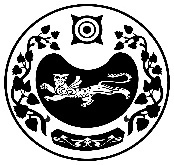 ПРОЕКТПОСТАНОВЛЕНИЕот ____________                                         аал Райков	                                     № _____Об утверждении Программы профилактики рисков причинения вреда (ущерба) охраняемым законом ценностям в сфере муниципального жилищного контроля на территории Райковского сельсовета на 2024 год Руководствуясь Постановлением Правительства РФ от 25 июня 2021 г. N 990"Об утверждении Правил разработки и утверждения контрольными (надзорными) органами программы профилактики рисков причинения вреда (ущерба) охраняемым законом ценностям», администрация Райковского сельсовета Усть-Абаканского района Республики ХакасияПОСТАНОВЛЯЕТ:1. Утвердить Программу профилактики рисков причинения вреда (ущерба) охраняемым законом ценностям в сфере муниципального жилищного контроля на территории Райковского сельсовета на 2024 год.2. Разместить настоящее постановление на официальном сайте администрации Райковского сельсовета Усть-Абаканского района Республики Хакасия в сети Интернет.3. Контроль за исполнением настоящего постановления оставляю за собой. Глава   Райковского сельсовета                                                    В.Ю. НечкинУТВЕРЖДЕНАПостановлением администрации  Райковского сельсовета от ___________ № _____ПРОГРАММАпрофилактики рисков причинения вреда (ущерба) охраняемым законом ценностям в сфере муниципального жилищного контроля на территории Райковского сельсовета на 2024 год Раздел 1. Общие положения 1.1. Программа профилактики рисков причинения вреда (ущерба) устанавливает порядок проведения профилактических мероприятий, направленных на предупреждение нарушений обязательных требований и (или) причинения вреда (ущерба) охраняемым законом ценностям, соблюдение которых оценивается при осуществлении муниципального жилищного контроля. Раздел 2. Аналитическая часть Программы 2.1. Вид осуществляемого муниципального контроля.Муниципальный жилищный контроль от имени Администрации Райковского сельсовета осуществляется специалистами Райковского сельсовета.2.2.      Обзор по виду муниципального контроля.Муниципальный жилищный контроль – это деятельность органа местного самоуправления, уполномоченного на организацию и проведение на территории Райковского сельсовета проверок соблюдения юридическими лицами, индивидуальными предпринимателями и гражданами обязательных требований, установленных в отношении муниципального жилищного фонда федеральными законами и законами субъектов Российской Федерации в области жилищных отношений, а также муниципальными правовыми актами.2.3. Муниципальный контроль осуществляется посредством:- организации и проведения проверок выполнения юридическими лицами, индивидуальными предпринимателями и гражданами обязательных требований в области жилищных отношений;- принятия предусмотренных законодательством Российской Федерации мер по пресечению и (или) устранению выявленных нарушений, а также систематического наблюдения за исполнением обязательных требований;- организации и проведения мероприятий по профилактике рисков причинения вреда (ущерба) охраняемым законом ценностям;- организации и проведения мероприятий по контролю, осуществляемых без взаимодействия с юридическими лицами, индивидуальными предпринимателями.2.4. Подконтрольные субъекты:- юридические лица, индивидуальные предприниматели и граждане, осуществляющие эксплуатацию муниципального жилищного фонда.2.5. Перечень правовых актов и их отдельных частей (положений), содержащих обязательные требования, соблюдение которых оценивается при проведении мероприятий по муниципальному жилищному контролю:- Жилищный кодекс Российской Федерации;- Постановление Государственного комитета Российской Федерации по строительству и жилищно-коммунальному комплексу от 27.09.2003 № 170 «Об утверждении Правил и норм технической эксплуатации жилищного фонда»;- Постановление Правительства Российской Федерации от 06.05.2011 № 354 «О предоставлении коммунальных услуг собственниками пользователям помещений в многоквартирных домах и жилых домов»;- Постановление Правительства Российской Федерации от 21.01.2006 № 25 «Об утверждении Правил пользования жилыми помещениями»;- Постановление Правительства Российской Федерации от 13.08.2006 № 491 «Об утверждении Правил содержания общего имущества в многоквартирном доме и правил изменения размера платы за содержание жилого помещения в случае оказания услуг и выполнения работ по управлению, содержанию и ремонту общего имущества в многоквартирном доме ненадлежащего качества и (или) с перерывами, превышающими установленную продолжительность»;- Постановление Правительства Российской Федерации от 03.04.2013 № 290 «О минимальном перечне услуг и работ, необходимых для обеспечения надлежащего содержания общего имущества в многоквартирном доме, и порядке их оказания и выполнения»;- Постановление Правительства Российской Федерации от 15.05.2013 № 416 «О порядке осуществления деятельности по управлению многоквартирными домами».2.6. Данные о проведенных мероприятиях.В связи с запретом на проведение контрольных мероприятий, установленным статьей 26.2 Федерального закона от 26.12.2008 № 294-ФЗ «О защите прав юридических лиц и индивидуальных предпринимателей при осуществлении государственного контроля (надзора) и муниципального контроля», плановые и внеплановые проверки в отношении подконтрольных субъектов, относящихся к малому и среднему бизнесу, в 2020 году не проводились. На регулярной основе давались консультации в ходе личных приемов, рейдовых осмотров территорий, а также посредством телефонной связи и письменных ответов на обращения. В связи с эпидемиологической ситуацией и ограничительными мероприятиями были внесены коррективы в части проведения публичных мероприятий (семинаров, круглых столов, совещаний). Данные мероприятия преимущественно с использованием электронной, телефонной связи.Ежегодный план проведения плановых проверок юридических лиц и индивидуальных предпринимателей на основании статьи 9 Федерального закона «О защите прав юридических лиц и индивидуальных предпринимателей при осуществлении государственного контроля (надзора) и муниципального контроля» от 26.12.2008 № 294-ФЗ, в сфере муниципального жилищного контроля на территории  Райковского сельсовета на 2022 год не утверждался.2.7. Анализ и оценка рисков причинения вреда охраняемым законом ценностям.Наиболее значимым риском является факт причинения вреда объектам жилищного фонда вследствие нарушения жилищного законодательства контролируемым лицом, в том числе вследствие действий (бездействия) должностных лиц контролируемого лица, и (или) иными лицами, действующими на основании договорных отношений с контролируемым лицом.Проведение профилактических мероприятий, направленных на соблюдение подконтрольными субъектами обязательных требований жилищного законодательства, на побуждение подконтрольных субъектов к добросовестности, будет способствовать повышению их ответственности, а также снижению количества совершаемых нарушений.Раздел 3. Цели и задачи Программы 3.1. Цели Программы:- стимулирование добросовестного соблюдения обязательных требований всеми контролируемыми лицами;- устранение условий, причин и факторов, способных привести к нарушениям обязательных требований и (или) причинению вреда (ущерба) охраняемым законом ценностям;- создание условий для доведения обязательных требований до контролируемых лиц, повышение информированности о способах их соблюдения.3.2. Задачи Программы:- выявление причин, факторов и условий, способствующих нарушению обязательных требований жилищного законодательства, определение способов устранения или снижения рисков их возникновения;- установление зависимости видов, форм и интенсивности профилактических мероприятий от особенностей конкретных подконтрольных субъектов, и проведение профилактических мероприятий с учетом данных факторов;- формирование единого понимания обязательных требований жилищного законодательства у всех участников контрольной деятельности;- повышение прозрачности осуществляемой администрацией контрольной деятельности;- повышение уровня правовой грамотности подконтрольных субъектов, в том числе путем обеспечения доступности информации об обязательных требованиях жилищного законодательства и необходимых мерах по их исполнению. Раздел 4. План мероприятий по профилактике нарушений Мероприятия Программы представляют собой комплекс мер, направленных на достижение целей и решение основных задач Программы. Перечень мероприятий Программы на 2024 год, сроки (периодичность) их проведения и ответственные структурные подразделения приведены в Плане мероприятий по профилактике нарушений жилищного законодательства на 2024 год (приложение). Раздел 5. Показатели результативности и эффективности Программы. Отчетные показатели Программы за 2022 год:- доля нарушений, выявленных в ходе проведения контрольных мероприятий, от общего числа контрольных мероприятий, осуществленных в отношении подконтрольных субъектов – 0%.Показатель рассчитывается как процентное соотношение количества нарушений, выявленных в ходе проведения контрольных мероприятий,  к общему количеству проведенных контрольных мероприятий;- доля профилактических мероприятий в объеме контрольных мероприятий – 0 %.Показатель рассчитывается как отношение количества проведенных профилактических мероприятий к количеству проведенных контрольных мероприятий. Ожидается ежегодный рост указанного показателя. Экономический эффект от реализованных мероприятий:- минимизация ресурсных затрат всех участников контрольной деятельности за счет дифференцирования случаев, в которых возможно направление юридическим лицам, индивидуальным предпринимателям предостережении о недопустимости нарушения обязательных требований, а не проведение внеплановой проверки;- повышение уровня доверия подконтрольных субъектов к администрации. Раздел 6. Порядок управления Программой.Перечень должностных лиц администрации, ответственных за организацию и проведение профилактических мероприятий при осуществлении муниципального жилищного контроля Реализация Программы осуществляется путем исполнения организационных и профилактических мероприятий в соответствии с Планом мероприятий по профилактике нарушений при осуществлении муниципального жилищного контроля на территории Райковского сельсовета на 2024 год.Результаты профилактической работы администрации включаются в Доклад об осуществлении муниципального жилищного контроля на территории Райковского сельсовета на 2024 год.Приложениек Программе профилактики рисков
причинения вреда (ущерба)
охраняемым законом ценностям
на 2024 годПлан мероприятий по профилактике нарушений жилищного законодательства на 2024 год РОССИЯ ФЕДЕРАЦИЯЗЫХАКАС РЕСПУБЛИКААUБАН ПИЛТIРI АЙМАХТОМЫXАХ ААЛ ЧJБIУСТАU-ПАСТААРОССИЙСКАЯ ФЕДЕРАЦИЯРЕСПУБЛИКА ХАКАСИЯУСТЬ-АБАКАНСКИЙ РАЙОНАДМИНИСТРАЦИЯ РАЙКОВСКОГО СЕЛЬСОВЕТА№п/пДолжностные лицаФункцииКонтакты1Должностные лица администрации Райковского сельсовета ответственные за проведение муниципального жилищного контроля Организация и проведение мероприятий по реализации программы8 (39032) 2-20-18 rayikov@list.ru№п/пНаименование мероприятияСведения о мероприятииОтветственный исполнительСрок исполнения1.ИнформированиеУправление осуществляет информирование контролируемых лиц и иных заинтересованных лиц по вопросам соблюдения обязательных требований.Информирование осуществляется посредством размещения соответствующих сведений на официальном Интернет-портале администрации и в иных формах.Администрация размещает и поддерживает в актуальном состоянии на официальном Интернет-портале администрации:1) тексты нормативных правовых актов, регулирующих осуществление муниципального жилищного контроля;2) руководства по соблюдению обязательных требований;3) программу профилактики рисков причинения вреда и план проведения плановых контрольных мероприятий;4) сведения о способах получения консультаций по вопросам соблюдения обязательных требований;5) доклады, содержащие результаты обобщения правоприменительной практики;6) доклады о муниципальном контроле;7) иные сведения, предусмотренные нормативными правовыми актами Российской Федерации, нормативными правовыми актами субъекта Российской Федерации, муниципальными правовыми актами.Должностные лица администрации Райковского сельсовета ответственные за проведение   муниципального жилищного контроля     В течение года2.Обобщение правоприменительной практикиДоклад о правоприменительной практике при осуществлении муниципального контроля готовится ежегодно до 1 марта года, следующего за отчетным, подлежит публичному обсуждению.Доклад о правоприменительной практике размещается на официальном Интернет-портале администрации, до 1 апреля года, следующего за отчетным годом.Должностные лица администрации Райковского сельсовета ответственные за проведение   муниципального жилищного контроля    1 раз в год3.Объявление предостереженияПри наличии у контрольного органа сведений о готовящихся или возможных нарушениях обязательных требований, а также о непосредственных нарушениях обязательных требований, если указанные сведения не соответствуют утвержденным индикаторам риска нарушения обязательных требований, контрольный орган объявляет контролируемому лицу предостережение о недопустимости нарушения обязательных требований жилищного законодательства и предлагает принять меры по обеспечению соблюдения обязательных требований.   Контролируемое лицо вправе после получения предостережения о недопустимости нарушения обязательных требований подать в администрацию возражение в отношении указанного предостережения в срок не позднее 30 дней со дня получения им предостережения. Возражение в отношении предостережения рассматривается администрацией в течение 30 дней со дня его получения, контролируемому лицу направляется ответ с информацией о согласии или несогласии с возражением. В случае несогласия с возражением указываются соответствующие обоснования.Должностные лица администрации Райковского сельсовета ответственные за проведение   муниципального жилищного контроля    В течение года4.КонсультированиеКонсультирование осуществляется должностными лицами администрации по телефону, в письменной форме, на личном приеме либо в ходе проведения профилактического мероприятия, контрольного мероприятия. Время консультирования при личном обращении составляет 10 минут.Консультирование, осуществляется по следующим вопросам:- разъяснение положений нормативных правовых актов, содержащих обязательные требования, оценка соблюдения которых осуществляется в рамках муниципального контроля;- разъяснение положений нормативных правовых актов, регламентирующих порядок осуществления муниципального контроля;- компетенция уполномоченного органа;- порядок обжалования решений органов муниципального контроля, действий (бездействия) муниципальных инспекторов.В случае если в течение календарного года поступило 5 и более однотипных (по одним и тем же вопросам) обращений контролируемых лиц и их представителей по указанным вопросам, консультирование осуществляется посредствам размещения на официальном Интернет-портале администрации письменного разъяснения, подписанного уполномоченным должностным лицом администрации.Должностные лица администрации Райковского сельсовета ответственные за проведение   муниципального жилищного контроля    В течение года5.Профилактический визитОбязательный профилактический визит проводится в отношении объектов контроля, отнесенных к категории значительного риска и в отношении контролируемых лиц, впервые приступающих к осуществлению деятельности в сфере управления и содержания жилищного фонда.О проведении обязательного профилактического визита контролируемое лицо уведомляется органом муниципального контроля не позднее чем за 5 рабочих дней до дня его проведения в письменной форме на бумажном носителе почтовым отправлением либо в форме электронного документа, подписанного электронной подписью.Контролируемое лицо вправе отказаться от проведения обязательного профилактического визита, уведомив об этом муниципального жилищного инспектора, направившего уведомление о проведении обязательного профилактического визита в письменной форме на бумажном носителе почтовым отправлением либо в форме электронного документа, подписанного электронной подписью, не позднее, чем за 3 рабочих дня до дня его проведения.Срок проведения профилактического визита (обязательного профилактического визита) определяется муниципальным жилищным инспектором самостоятельно и не может превышать 1 рабочий день.Профилактический визит проводится жилищным инспектором в форме профилактической беседы по месту осуществления деятельности контролируемого лица либо путем использования видео-конференц-связи.В ходе профилактического визита контролируемое лицо информируется об обязательных требованиях, предъявляемых к его деятельности либо к используемым им объектам контроля, их соответствии критериям риска, основаниях и рекомендуемых способах снижения категории риска, а также о видах, содержании и об интенсивности контрольных мероприятий, проводимых в отношении контролируемого лица, исходя из отнесения к категории риска.В ходе профилактического визита жилищным инспектором может осуществляться консультирование контролируемого лица в порядке, установленном пунктом 4 настоящего Плана.При профилактическом визите (обязательном профилактическом визите) контролируемым лицам не выдаются предписания об устранении нарушений обязательных требований. Разъяснения, полученные контролируемым лицом в ходе профилактического визита, носят рекомендательный характер.Должностные лица администрации Райковского сельсовета ответственные за проведение   муниципального жилищного контроля    В течение года